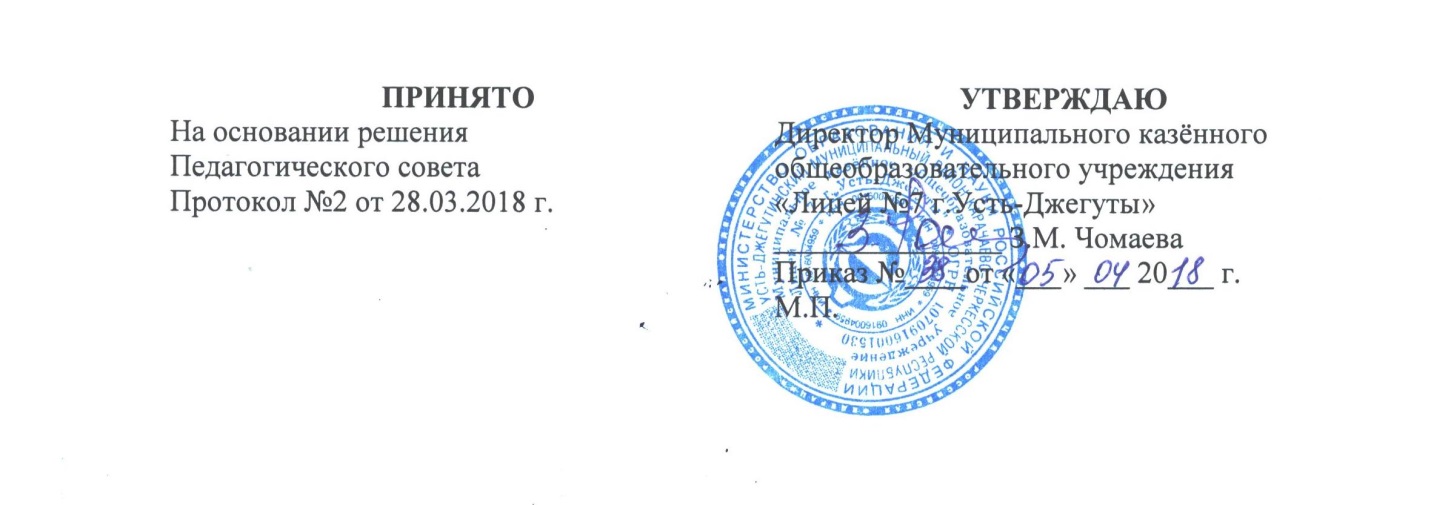 Положениео Совете   по введению федеральных государственных образовательных стандартов начального общего образования Муниципального казённого общеобразовательного учреждения «Лицей №7 г.Усть-Джегуты»Общие положенияСовет по введению новых ФГОС общего образования (далее - Совет) создан в соответствии с решением Педагогического совета  на период введения новых ФГОС общего образования в целях информационного, консалтингового и научно-методического сопровождения этого процесса Совет в своей деятельности руководствуется  Конституцией Российской Федерации, законами и иными нормативными правовыми актами Российской Федерации, законами и иными нормативными правовыми актами субъекта Федерации, Уставом лицея, а также настоящим Положением. Состав Совета определяется  решением Педагогического совета  лицея из числа наиболее компетентных представителей педагогического коллектива, администрации, родителей   и утверждается приказом директора. Возглавляет Совет председатель.Задачи СоветаОсновными задачами Совета являются:формирование  состава рабочих групп по введению новых ФГОС общего образования на всех ступенях  лицея;выдвижение кандидатур руководителей проектов по введению ФГОС общего образования на всех ступенях  лицея;информационная и научно-методическая поддержка разработки и реализации комплексных и единичных проектов введения новых ФГОС общего образования на всех ступенях  лицея;экспертиза единичных проектов введения новых ФГОС общего образования на всех ступенях  лицея;экспертиза комплексных проектов введения новых ФГОС общего образования на всех ступенях  лицея;утверждение планов-графиков реализации комплексных проектов введения новых ФГОС общего образования на всех ступенях  лицея;утверждение результатов экспертизы единичных проектов введения новых ФГОС общего образования на всех ступенях  лицея;представление информации о результатах введения новых ФГОС общего образования на всех ступенях  лицея.подготовка предложений по стимулированию деятельности учителей по разработке и реализации  проектов введения новых ФГОС общего образования на всех ступенях  лицея.III. Функции СоветаСовет в целях выполнения возложенных на него задач:формирует перечень критериев экспертной оценки результатов деятельности учителей  и  их объединений по введению новых ФГОС общего образования на всех ступенях лицея;изучает  опыт введения новых ФГОС общего образования других общеобразовательных учреждений;обеспечивает необходимые условия для реализации  проектных технологий при введении новых ФГОС общего образования на всех ступенях  лицея;принимает участие в разрешении конфликтов при введении новых ФГОС;периодически информирует педагогический совет о ходе и результатах введения новых ФГОС общего образования на всех ступенях лицея;принимает решения в пределах своей компетенции по рассматриваемым вопросам.IV. Порядок работы СоветаСовет является коллегиальным органом. Общее руководство Советом осуществляет председатель Совета. Председатель Совета:открывает и ведет заседания Совета;осуществляет подсчет результатов голосования;подписывает от имени и по поручению Совета запросы, письма, постановления Совета;отчитывается перед Педагогическим Советом о работе Совета;Из своего состава на первом заседании Совет избирает секретаря Совета. Секретарь Совета ведет протоколы заседаний Совета, которые подписываются всеми членами Совета. Протоколы Совета сшиваются в соответствии с правилами по делопроизводству и сдаются на хранение. Протоколы Совета носят открытый характер и доступны для ознакомления. Члены Совета обязаны:присутствовать на заседаниях Совета;голосовать по обсуждаемым вопросам; исполнять поручения, в соответствии с решениями Совета. Члены Совета имеют право:знакомиться с материалами и документами, поступающими в Совет;участвовать в обсуждении повестки дня, вносить предложения по повестке дня;в письменном виде высказывать особые мнения; ставить на голосование предлагаемые ими вопросы. Вопросы, выносимые на голосование, принимаются большинством голосов от численного состава Совета.По достижению Советом поставленных перед ним задач, и по окончании его деятельности, председатель Совета сшивает все документы Совета и сдает их на хранение. V. Права СоветаСовет имеет право:вносить на рассмотрение Педагогического совета вопросы, связанные с разработкой и реализацией проекта введения новых ФГОС;вносить предложения и проекты решений по вопросам, относящимся к ведению Совета;выходить с предложениями к директору гимназии и другим членам администрации по вопросам, относящимся к ведению Совета;требовать от руководителей проектов необходимые справки и документы, относящиеся к деятельности Совета;приглашать для принятия участия в работе Совета разработчиков проекта;привлекать иных специалистов для выполнения   отдельных поручений.VI. Ответственность СоветаСовет несет ответственность:за объективность  и качество экспертизы комплексных и единичных проектов введения новых ФГОС общего образования на всех ступенях гимназии в соответствии с разработанными критериями;за своевременность представления информации Педагогическому совету о результатах введения новых ФГОС общего образования на всех ступенях лицея;за качество и своевременность информационной, консалтинговой  и научно-методической поддержки реализации единичных проектов введения новых ФГОС общего образования;за своевременное выполнение решений Педагогического совета, относящихся к введению новых ФГОС общего образования на всех ступенях лицея, планов-графиков реализации комплексных и единичных проектов введения новых ФГОС общего образования;компетентность принимаемых решений.